TERMO DE COMPROMISSOEu, ___________________________________________________________, confirmo a veracidade das minhas informações pessoais apresentadas abaixo:E por meio deste TERMO DE COMPROMISSO afirmo que tenho ciência e aceito as exigências dispostas nas Normas vigentes que instituem o Serviço de Inspeção Municipal de Santo Antônio da Patrulha (SIMSAP), bem como outras Normas que venham a ser implantadas, declaro que cumprirei todas as exigências formuladas à firma antecessora (TAL), razão social (TAL) e sob o registro n° (TAL) no SIMSAP o qual passo a ser o RESPONSÁVEL LEGAL e me comprometo na veracidade das futuras informações prestadas.Santo Antônio da Patrulha, RS ______ de _______________ de _______.______________________________________Assinatura do Novo Responsável Legal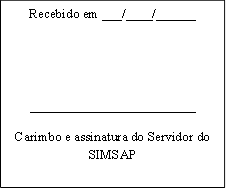 RG:CPF:Nº de cadastro no PEAF:CNPJ:Endereço:Cidade:UF:CEP:Telefone:Endereço eletrônico: